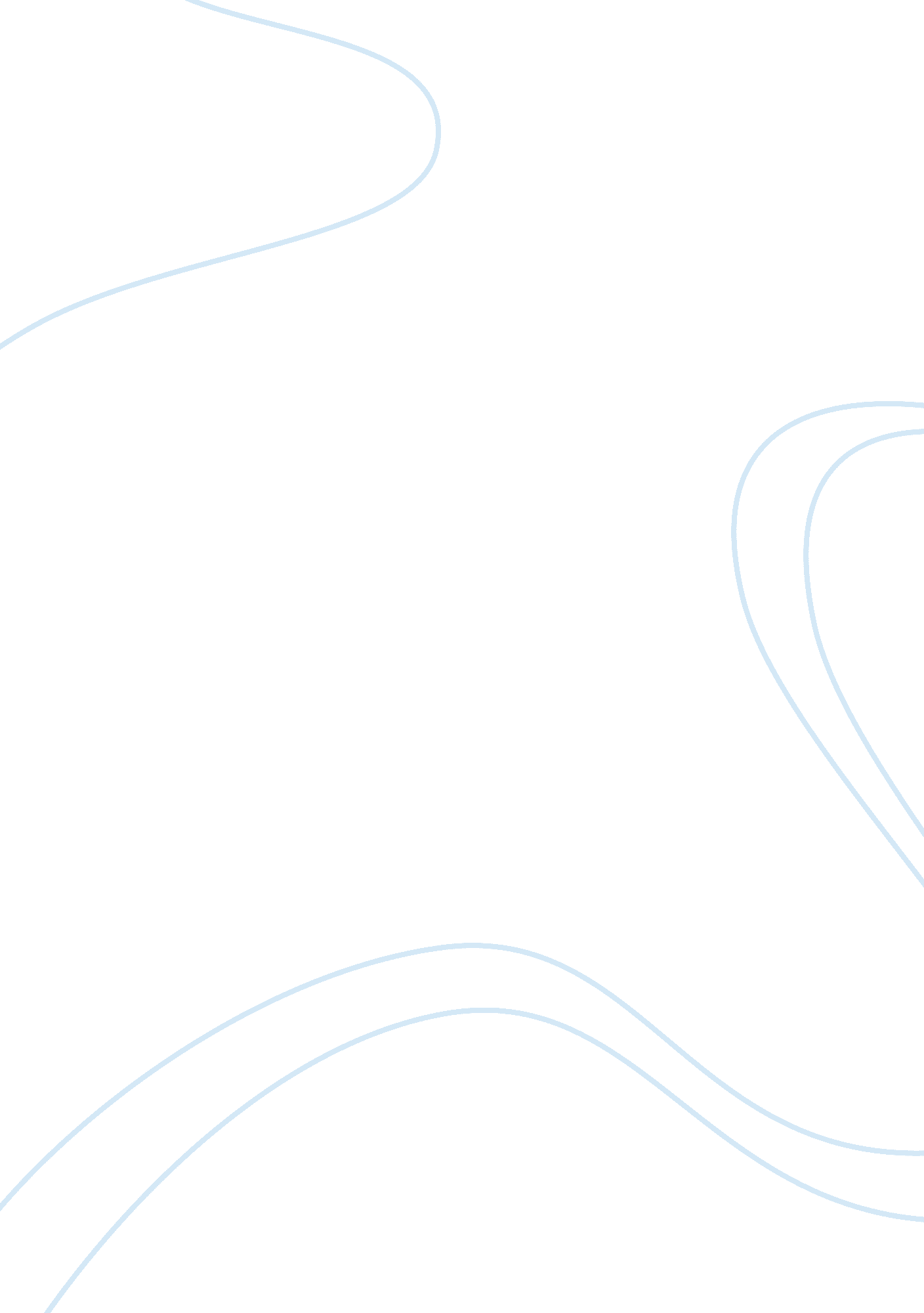 Norfolk general hospitalHealth & Medicine, Hospital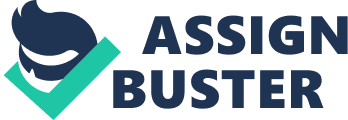 I enjoy playingsoccerand have played Beach FCC for the past seven years. I live In the Foxfire subdivision with my mom, dad, sister, and my brother. Living In Valhalla Beach provides me with many opportunities Including great schools, beaches, and professional level playing fields. I am 5'9 and weigh 160 pounds and have dirty blonde hair and green eyes.. I am a sophomore at Keller High School. Like many first Impressions, and perhaps contrary to Individual perception, the life of being a high school student Is not all about studying, attending class and socializing with peers. As you look at my public persona, you will notice that most of my pictures depict myfamily. I am very close to my family and my yellow lab Jake. Jake also representsloyalty. I do my best to be accountable and remain loyal to my friends. My buddies view me as a class clown, because I enjoy having fun. Most of the time you find me playing soccer or hitting jumps at the motocross track. I lead a very active lifestyle involving golfing, basketball, and going tothe beach. When I am not enjoying the outdoors playing sports, my parents keep me very busy mowing the lawn and completing various chores. When I'm inside I play several online shooter games. My private persona shows more of my spiritual and intelligent side. My dream Is to someday become adoctor. The rock climber picture illustrates my determination o reach and achieve mygoals. I am driven by challenges represented by the crossword puzzle. I feel strongly that by having a relationship with Jesus all things in life are possible. I view myself as a hard worker and somewhat of a perfectionist. The no cavities picture illustrates my personal sense of pride about my appearance. I enjoy listening to Ill Wayne and his lyrics " Life is a beach I'm Just playing in the sand" personifies much of my demeanor. I want to enjoy life to its fullest each and everyday goddaughter live in the Foxfire subdivision with my mom, dad, sister, and my brother. Living in Virginia Beach provides me with many opportunities including great schools, Like many first impressions, and perhaps contrary to individual perception, the life of being a high school student is not all about studying, attending class and socializing playing soccer or hitting Jumps at the motocross track. I lead a very active lifestyle My private persona shows more of my spiritual and intelligent side. My dream is 